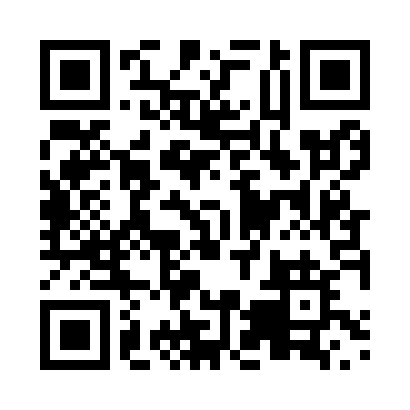 Prayer times for Bear Cove, Nova Scotia, CanadaMon 1 Apr 2024 - Tue 30 Apr 2024High Latitude Method: Angle Based RulePrayer Calculation Method: Islamic Society of North AmericaAsar Calculation Method: HanafiPrayer times provided by https://www.salahtimes.comDateDayFajrSunriseDhuhrAsrMaghribIsha1Mon5:326:541:185:477:429:052Tue5:306:521:185:487:449:063Wed5:286:511:175:497:459:084Thu5:266:491:175:507:469:095Fri5:236:471:175:517:479:116Sat5:216:451:165:527:489:127Sun5:196:431:165:527:509:148Mon5:176:421:165:537:519:159Tue5:156:401:165:547:529:1710Wed5:136:381:155:557:539:1811Thu5:116:361:155:567:559:2012Fri5:096:341:155:577:569:2213Sat5:076:331:155:577:579:2314Sun5:056:311:145:587:589:2515Mon5:036:291:145:598:009:2616Tue5:016:281:146:008:019:2817Wed4:596:261:146:018:029:3018Thu4:576:241:136:018:039:3119Fri4:556:231:136:028:059:3320Sat4:536:211:136:038:069:3421Sun4:506:191:136:048:079:3622Mon4:486:181:136:048:089:3823Tue4:466:161:126:058:109:3924Wed4:446:141:126:068:119:4125Thu4:426:131:126:078:129:4326Fri4:406:111:126:078:139:4427Sat4:386:101:126:088:149:4628Sun4:366:081:126:098:169:4829Mon4:346:071:116:108:179:4930Tue4:326:051:116:108:189:51